                                   CALIDADES MIGRATORIAS OTORGADAS A EXTRANJEROS                                                                          DE JULIO DE 2016 A JULIO DE 2017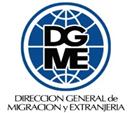 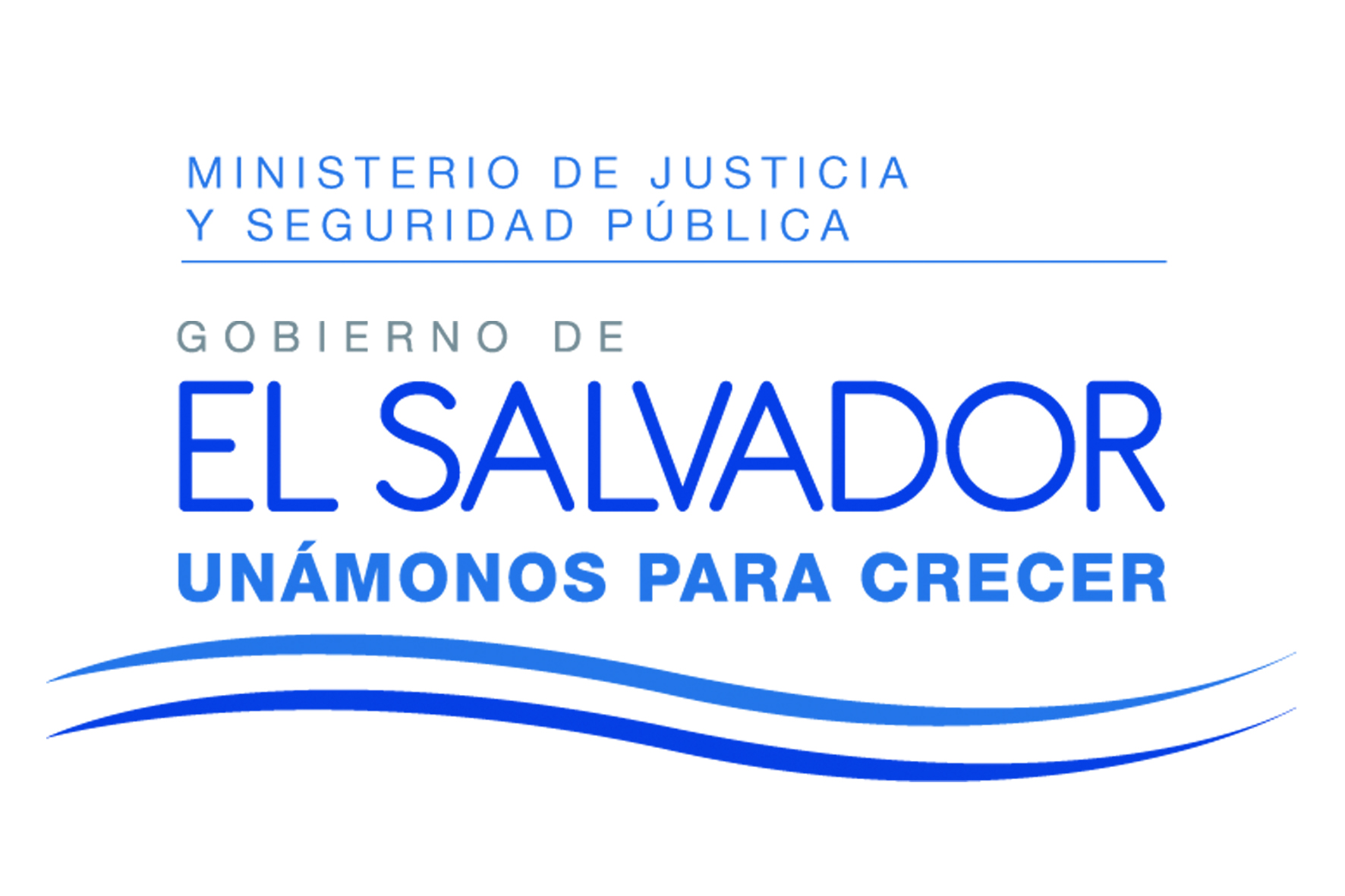                                                   DIRECCIÓN GENERAL DE MIGRACIÓN Y EXTRANJERÍA									                                                  DIRECCIÓN GENERAL DE MIGRACIÓN Y EXTRANJERÍA									                                                  DIRECCIÓN GENERAL DE MIGRACIÓN Y EXTRANJERÍA									                                                  DIRECCIÓN GENERAL DE MIGRACIÓN Y EXTRANJERÍA									                                                  DIRECCIÓN GENERAL DE MIGRACIÓN Y EXTRANJERÍA									                                                  DIRECCIÓN GENERAL DE MIGRACIÓN Y EXTRANJERÍA									                                                  DIRECCIÓN GENERAL DE MIGRACIÓN Y EXTRANJERÍA									                                                  DIRECCIÓN GENERAL DE MIGRACIÓN Y EXTRANJERÍA									                                                  DIRECCIÓN GENERAL DE MIGRACIÓN Y EXTRANJERÍA									CALIDADES MIGRATORIASJULIO A DICIEMBRE DE 2016JULIO A DICIEMBRE DE 2016JULIO A DICIEMBRE DE 2016JULIO A DICIEMBRE DE 2016JULIO A DICIEMBRE DE 2016JULIO A DICIEMBRE DE 2016ENERO A JULIO DE 2017ENERO A JULIO DE 2017ENERO A JULIO DE 2017ENERO A JULIO DE 2017ENERO A JULIO DE 2017ENERO A JULIO DE 2017ENERO A JULIO DE 2017TOTALCALIDADES MIGRATORIASJULAGOSEPOCTNOVDICENEFEBMARABRMAYJUNJULTOTALRESIDENTES DEFINITIVOS41356254433439346176694865661REFRENDA RESIDENCIAS DEFINITIVAS1301441431731781632261831671532582041952,317RESIDENTES TEMPORALES105133174138128112159141157120127104991,697PRÓRROGAS DE RESIDENCIA TEMPORAL138101199168200118190174189841691301221,982NACIONALIZACIÓN0110900000001021NATURALIZACIÓN01030000000509TOTAL4144255785455494276145325744336234924816,687FUENTE: DATOS OBTENIDOS EN LA UNIDAD DE PLANIFICACIÓN Y ANÁLISIS DE INFORMACIÓNFUENTE: DATOS OBTENIDOS EN LA UNIDAD DE PLANIFICACIÓN Y ANÁLISIS DE INFORMACIÓNFUENTE: DATOS OBTENIDOS EN LA UNIDAD DE PLANIFICACIÓN Y ANÁLISIS DE INFORMACIÓNFUENTE: DATOS OBTENIDOS EN LA UNIDAD DE PLANIFICACIÓN Y ANÁLISIS DE INFORMACIÓNFUENTE: DATOS OBTENIDOS EN LA UNIDAD DE PLANIFICACIÓN Y ANÁLISIS DE INFORMACIÓNFUENTE: DATOS OBTENIDOS EN LA UNIDAD DE PLANIFICACIÓN Y ANÁLISIS DE INFORMACIÓNFUENTE: DATOS OBTENIDOS EN LA UNIDAD DE PLANIFICACIÓN Y ANÁLISIS DE INFORMACIÓNFUENTE: DATOS OBTENIDOS EN LA UNIDAD DE PLANIFICACIÓN Y ANÁLISIS DE INFORMACIÓNFUENTE: DATOS OBTENIDOS EN LA UNIDAD DE PLANIFICACIÓN Y ANÁLISIS DE INFORMACIÓN